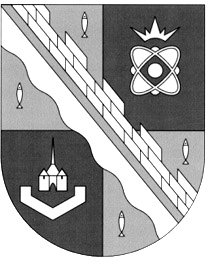 администрация МУНИЦИПАЛЬНОГО ОБРАЗОВАНИЯ                                        СОСНОВОБОРСКИЙ ГОРОДСКОЙ ОКРУГ  ЛЕНИНГРАДСКОЙ ОБЛАСТИРАСПОРЯЖЕНИЕот 20/02/2013 № 37-рОб утверждении Положения о порядке и сроках применения взысканий                                  за несоблюдение  муниципальным служащим ограничений, запретов, требований  о предотвращении или об урегулировании конфликта интересов и неисполнение обязанностей, установленных в целях противодействия коррупцииВ связи с внесенными изменениями в  Федеральный  закон  от 02 марта 2007 года                    N 25-ФЗ «О муниципальной службе в Российской Федерации», Федеральный  закон                  от 25 декабря 2008 года  N 273-ФЗ «О противодействии коррупции», в соответствии с Трудовым кодексом Российской Федерации  и на основании внесенных изменений в  областной  закон от 11 марта 2008 № 14-оз «О правовом регулировании муниципальной службы в Ленинградской области»: 	1. Утвердить Положение о порядке и сроках применения взысканий за несоблюдение  муниципальным служащим ограничений, запретов, требований о предотвращении или об урегулировании конфликта интересов и неисполнение обязанностей, установленных в целях противодействия коррупции,  согласно приложению2. Распространить настоящее Положение, утвержденное пунктом 1 данного распоряжения,   на всех служащих, замещающих должности муниципальной службы в администрации, в том числе на служащих, замещающих должности муниципальной службы  в отраслевых  (функциональных) органах   администрации с правами юридического лица: КУМИ Сосновоборского городского округа, КСЗН Сосновоборского городского округа,  Комитет финансов Сосновоборского городского округа, Комитет образования Сосновоборского городского округа.3. Отделу кадров и спецработы администрации, руководителям (председателям)  отраслевых (функциональных) органов администрации с правами юридического лица (КУМИ Сосновоборского городского округа, КСЗН Сосновоборского городского округа, Комитет финансов Сосновоборского городского округа, Комитет образования Сосновоборского городского округа)  ознакомить служащих,  замещающих должности муниципальной службы, с Положением утвержденным пунктом 1 данного распоряжения, под роспись.4.    Распоряжение  вступает в силу со дня подписания.5.  Распоряжение   администрации Сосновоборского  городского округа                          от 18 мая 2012года  №121-р  «Об утверждении   Порядка применения взыскания к муниципальным служащим администрации муниципального образования Сосновоборский городской округ Ленинградской области за несоблюдение                        ими ограничений, запретов, требований о предотвращении или об урегулировании конфликта интересов и неисполнение обязанностей, установленных в целях противодействия коррупции, а также за   ненадлежащее исполнение муниципальным служащим по его вине возложенных на него  должностных (служебных) обязанностей, признать утратившим силу.6. Контроль за исполнением настоящего распоряжения возложить на заместителя главы администрации по безопасности и организационным вопросам Калюжного А.В.Глава администрацииСосновоборского городского округа                                                                В.И.Голиковисп. Губочкина Т.Н.БЗСОГЛАСОВАНОЗаместитель главы администрациипо безопасности и организационным вопросам_______________А.В. Калюжный14.02.2013Заместитель главы администрации,председатель Комитета финансов_________________ О.Г.Козловская13.02.2013Председатель Комитета образования______________ М.Г.Мехоношина08.02.2013Председатель комитета социальной защиты населения администрации_________________ И.А.Наумова07.02.2013Председатель комитета по управлениюмуниципальным имуществом администрации_________________ Н.В.Михайлова31.01.2013Начальник  общего отдела__________________ К.Л.Баскакова29.01.2013Начальник юридического отдела_________________ А.В.Вандышев29.01.2013Рассылка:Всем структурным подразделениям администрации, в том числе с правами юридического лица   УТВЕРЖДЕНО								распоряжением  администрации                                                                           Сосновоборского городского округаот 20/02/2013 № 37-р                                                                                                            (Приложение) Положениео порядке и сроках применения взысканий за несоблюдениемуниципальным служащим ограничений и запретов, требований о предотвращении или об урегулировании конфликта интересов и неисполнение обязанностей, установленных в целях противодействия коррупции1. Настоящим Положением в соответствии с Федеральным законом от 2 марта 2007 года N 25-ФЗ «О муниципальной службе в Российской Федерации» (далее - Федеральный закон «О муниципальной службе в Российской Федерации») определяется порядок и сроки применения взысканий, предусмотренных                        статьями 14.1, 15 и 27 Федерального закона «О муниципальной службе в Российской Федерации»,  и  несоблюдение ограничений и запретов, требований о предотвращении или об урегулировании конфликта интересов и неисполнение обязанностей, установленных в целях противодействия коррупции Федеральным законом                        «О муниципальной службе в Российской Федерации», Федеральным законом от 25 декабря 2008 года N 273-ФЗ «О противодействии коррупции» (далее - Федеральный закон "О противодействии коррупции") и другими федеральными законами (далее также - взыскания), в отношении муниципальных служащих, замещающих должности муниципальной службы в  администрации, в том числе в отраслевых (функциональных) органах администрации с правами юридического лица (далее - муниципальные служащие).1.1. Отраслевые (функциональные) органы администрации с правами юридического лица: КУМИ Сосновоборского городского округа, КСЗН Сосновоборского городского округа, Комитет финансов Сосновоборского городского округа, Комитет образования Сосновоборского городского округ.1.2.  Работодателем является:- для  муниципальных служащих, замещающих должности муниципальной службы в администрации и для руководителей (председателей) отраслевых (функциональных) органов администрации с правами юридического лица (КУМИ Сосновоборского городского округа, КСЗН Сосновоборского городского округа, Комитет финансов Сосновоборского городского округа, Комитет образования Сосновоборского городского округа) – глава администрации Сосновоборского городского округа;  - для муниципальных служащих, замещающих должности муниципальной службы   в отраслевых (функциональных) органах администрации с правами юридического лица (КУМИ Сосновоборского городского округа, КСЗН Сосновоборского городского округа, Комитет финансов Сосновоборского городского округа, Комитет образования Сосновоборского городского округа) – руководитель (председатель) соответствующего органа.              1.3. Органом,   осуществляющим   проверку  соблюдения   муниципальным  служащим ограничений, запретов, требований о предотвращении или об урегулировании конфликта интересов и неисполнение обязанностей, установленных в целях противодействия коррупции является:- в отношении муниципальных служащих, замещающих должности муниципальной службы в администрации и в отношении  руководителей (председателей) отраслевых (функциональных) органах администрации с правами юридического лица (КУМИ Сосновоборского городского округа, КСЗН Сосновоборского городского округа, Комитет финансов Сосновоборского городского округа, Комитет образования Сосновоборского городского округа) -  отдел кадров и спецработы администрации;- в отношении муниципальных служащих, замещающих должности муниципальной службы   в отраслевых (функциональных) органах администрации с правами юридического лица (КУМИ Сосновоборского городского округа, КСЗН Сосновоборского городского округа, Комитет финансов Сосновоборского городского округа, Комитет образования Сосновоборского городского округа) – руководитель (председатель) соответствующего органа (далее по тексту – должностное лицо),  либо лицо,  назначенное ответственным  за ведение кадрового делопроизводства в данном органе.1.4.  Правовой акт работодателя:а) в администрации – распоряжение администрации Сосновоборского городского округа;б)  в отраслевом (функциональном) органе администрации, с правами юридического лица – распоряжение (приказ) руководителя (председателя) соответствующего органа.2.  Взыскания применяются на основании:1) доклада главе администрации Сосновоборского городского округа о результатах проверки соблюдения муниципальными служащими ограничений и запретов, требований о предотвращении или об урегулировании конфликта интересов, исполнения ими обязанностей, установленных Федеральным законом «О противодействии коррупции» и другими федеральными законами (далее - проверка), проведенной отделом кадров и спецработы администрации либо должностным лицом;2) рекомендации комиссии по соблюдению требований к служебному поведению муниципальных служащих и урегулированию конфликта интересов (далее также - комиссия) в случае, если доклад о результатах проверки направлялся в комиссию;3)  объяснений муниципального служащего;4)  иных материалов.3. До применения взыскания работодатель должен  затребовать                          от муниципального служащего письменное объяснение в отношении информации, являющейся основанием для применения взыскания (далее - объяснение).4. Уведомление (запрос) о необходимости представления объяснения передается муниципальному служащему под расписку.5. Если по истечении двух рабочих дней со дня получения уведомления (запроса) указанное объяснение муниципальным служащим не представлено, руководителем отдела кадров и спецработы администрации, либо лицом, ответственным за ведение кадрового делопроизводства в отраслевом (функциональном) органе администрации, с правами юридического лица,   составляется в письменной форме акт о непредставлении объяснения, который должен содержать:1) дату и номер акта;2) время и место составления акта;3) фамилию, имя, отчество муниципального служащего;4) дату, номер уведомления (запроса) о представлении объяснения, дату получения указанного уведомления (запроса) муниципальным служащим;5) сведения о непредставлении объяснения (отказ муниципального служащего от представления объяснения либо иное);6) подписи руководителя отдела кадров и спецработы администрации (должностного лица), составившего акт, а также двух муниципальных служащих, подтверждающих непредставление муниципальным служащим объяснения.6. Непредставление муниципальным служащим объяснения не является препятствием для применения взыскания.7. При применении взысканий, предусмотренных статьями 14.1, 15 и 27 Федерального закона «О муниципальной службе в Российской Федерации», проводится проверка.  8. Проверка осуществляется в порядке, определенном в статье 7-2 областного закона от 11 марта 2008 года N 14-оз «О правовом регулировании муниципальной службы в Ленинградской области».9. По окончании проверки руководителем отдела кадров и спецработы администрации либо  должностным лицом  подготавливается доклад о результатах проведения проверки, в котором указываются факты и обстоятельства, установленные по результатам проверки. Доклад представляется главе администрации Сосновоборского городского округа  не позднее пяти рабочих дней со дня истечения срока проведения проверки.10. В случае,  если в докладе о результатах проверки определено, что выявленные в ходе проверки факты и обстоятельства не подтверждают несоблюдение муниципальным служащим ограничений и запретов, требований о предотвращении или об урегулировании конфликта интересов, неисполнение им обязанностей, установленных в целях противодействия коррупции Федеральным законом «О муниципальной службе в Российской Федерации», Федеральным законом «О противодействии коррупции»  и другими федеральными законами (далее - факт совершения муниципальным служащим коррупционного правонарушения), глава администрации Сосновоборского городского округа  в течение трех рабочих дней со дня поступления доклада о результатах проверки принимает решение об отсутствии факта совершения муниципальным служащим коррупционного правонарушения.11. В случае, если в результате проверки определено, что выявленные в ходе проверки факты и обстоятельства свидетельствуют о факте совершения муниципальным служащим коррупционного правонарушения, доклад о результатах проверки должен содержать одно из следующих предложений:1)  о применении к муниципальному служащему взыскания, предусмотренного статьями 14.1, 15 и 27 Федерального закона «О муниципальной службе в Российской Федерации»  с указанием конкретного вида взыскания;2)  о представлении материалов проверки и направлении доклада о результатах проверки в комиссию по соблюдению требований к служебному поведению муниципальных служащих и урегулированию конфликта интересов.12. Глава администрации Сосновоборского городского округа  в течение трех рабочих дней со дня поступления доклада о результатах проверки в соответствии с пунктом 11 настоящего Положения принимает одно из следующих решений:1) о применении взыскания, предусмотренного статьями 14.1, 15 и 27 Федерального закона «О муниципальной службе в Российской Федерации», с указанием конкретного вида взыскания;2) о представлении материалов проверки и направлении доклада о результатах проверки в комиссию по соблюдению требований к служебному поведению муниципальных служащих и урегулированию конфликта интересов.13. В случае принятия главой администрации Сосновоборского городского округа  решения,  предусмотренного подпунктом 2 пункта 12 настоящего Положения, материалы проверки и доклад о результатах проверки направляются отделом кадров и спецработы администрации либо должностным лицом в течение одного рабочего дня со дня поступления такого решения в комиссию для рассмотрения на заседании комиссии в порядке и сроки, установленные Положением о комиссии.14. По результатам рассмотрения материалов проверки и доклада о результатах проверки комиссией подготавливается в письменной форме одна из следующих рекомендаций:1) о неприменении к муниципальному служащему взыскания, предусмотренного статьями 14.1, 15 и 27 Федерального закона «О муниципальной службе в Российской Федерации», - в случае, если комиссией не установлен факт совершения муниципальным служащим коррупционного правонарушения;2) о применении к муниципальному служащему взыскания, предусмотренного статьями 14.1, 15 и 27 Федерального закона «О муниципальной службе в Российской Федерации», с указанием конкретного вида взыскания - в случае, если комиссией установлен факт совершения муниципальным служащим коррупционного правонарушения.Рекомендации комиссии представляются секретарем комиссии главе администрации Сосновоборского городского округа  в течение двух рабочих дней со дня проведения заседания комиссии.15. Глава администрации Сосновоборского городского округа  в течение трех рабочих дней со дня поступления рекомендаций комиссии принимает одно из следующих решений:1) об отсутствии факта совершения муниципальным служащим коррупционного правонарушения;2) о применении к муниципальному служащему взыскания, предусмотренного статьями 14.1, 15 и 27 Федерального закона «О муниципальной службе в Российской Федерации», с указанием конкретного вида взыскания.16. При применении взысканий, предусмотренных статьями 14.1, 15 и 27 Федерального закона «О муниципальной службе в Российской Федерации», учитываются характер совершенного муниципальным служащим коррупционного правонарушения, его тяжесть, обстоятельства, при которых оно совершено, соблюдение муниципальным служащим других ограничений и запретов, требований о предотвращении или об урегулировании конфликта интересов и исполнение им обязанностей, установленных в целях противодействия коррупции, а также предшествующие результаты исполнения муниципальным служащим своих должностных обязанностей.17.  Взыскания, предусмотренные статьями 14.1, 15 и 27 Федерального закона                   «О муниципальной службе в Российской Федерации», применяются не позднее одного месяца со дня поступления информации о совершении муниципальным служащим коррупционного правонарушения, не считая периода временной нетрудоспособности муниципального служащего, пребывания его в отпуске, других случаев его отсутствия на службе по уважительным причинам, а также времени проведения проверки и рассмотрения ее материалов комиссией по соблюдению требований к служебному поведению муниципальных служащих и урегулированию конфликта интересов.При этом взыскание должно быть применено не позднее шести месяцев со дня поступления информации о совершении коррупционного правонарушения.18. За каждое несоблюдение ограничений и запретов, требований о предотвращении или об урегулировании конфликта интересов и неисполнение обязанностей, установленных в целях противодействия коррупции Федеральным законом  «О муниципальной службе в Российской Федерации», Федеральным законом                                 «О противодействии коррупции» и другими федеральными законами, может быть применено только одно взыскание.19. Подготовку проекта правового акта о применении к муниципальному служащему взыскания с указанием коррупционного правонарушения и нормативных правовых актов, положения которых им нарушены, или об отказе в применении к муниципальному служащему такого взыскания с указанием мотивов осуществляет:- в отношении муниципальных служащих, замещающих должности муниципальной службы в администрации и в отношении  руководителей (председателей) отраслевых (функциональных) органов администрации с правами юридического лица (КУМИ Сосновоборского городского округа, КСЗН Сосновоборского городского округа, Комитет финансов Сосновоборского городского округа, Комитет образования Сосновоборского городского округа)-  отдел кадров и спецработы администрации;- в отношении муниципальных служащих, замещающих должности муниципальной службы   в отраслевых (функциональных) органах администрации с правами юридического лица (КУМИ Сосновоборского городского округа, КСЗН Сосновоборского городского округа, Комитет финансов Сосновоборского городского округа, Комитет образования Сосновоборского городского округа) – лицо,  назначенное ответственным за ведение кадрового делопроизводства в отраслевом (функциональном) органе администрации, с правами юридического лица.20. В  правовом акте (распоряжение, приказ) о применении к муниципальному служащему взыскания в случае совершения им коррупционного правонарушения в качестве основания применения взыскания указывается часть 1 или 2 статьи 27.1 Федерального закона «О муниципальной службе в Российской Федерации».21. Копия правового акта о применении к муниципальному служащему взыскания с указанием коррупционного правонарушения и нормативных правовых актов, положения которых им нарушены, или об отказе в применении к муниципальному служащему такого взыскания с указанием мотивов вручается муниципальному служащему под роспись  в течение пяти дней со дня издания соответствующего правового акта,  не считая времени отсутствия муниципального служащего на службе.22. Если муниципальный служащий отказывается ознакомиться с данным правовым актом под расписку, руководителем отдела кадров и спецработы администрации, либо  лицом, ответственным за ведение кадрового делопроизводства в отраслевом (функциональном) органе администрации с правами юридического лица,   составляется в письменной форме соответствующий акт, который должен содержать:1) дату и номер акта;2) время и место составления акта;3) фамилию, имя, отчество муниципального служащего;4) факт отказа муниципального служащего от ознакомления с правовым актом под расписку;5) подписи руководителя кадровой службы (должностного лица), составившего акт, а также двух муниципальных служащих, подтверждающих отказ муниципального служащего от ознакомления с правовым актом под расписку.23. Если в течение одного года со дня применения взыскания муниципальный служащий не был подвергнут дисциплинарному взысканию или взысканию, предусмотренному пунктом 1 или 2 части 1 статьи 27 Федерального закона «О муниципальной службе в Российской Федерации», он считается не имеющим взыскания.24. Муниципальный служащий имеет право обжаловать решение о наложении взыскания в соответствии с трудовым законодательством.исп. Губочкина Т.Н.БЗ